ΣΤΟΙΧΕΙΑ ΣΧΕΤΙΚΑ ΜΕ ΤΗ ΦΟΙΤΗΣΗ  ΜΑΘΗΤΩΝ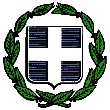 ΕΛΛΗΝΙΚΗ   ΔΗΜΟΚΡΑΤΙΑΥΠΟΥΡΓΕΙΟ ΠΑΙΔΕΙΑΣ, ΕΡΕΥΝΑΣ ΚΑΙ ΘΡΗΣΚΕΥΜΑΤΩΝΕΛΛΗΝΙΚΗ   ΔΗΜΟΚΡΑΤΙΑΥΠΟΥΡΓΕΙΟ ΠΑΙΔΕΙΑΣ, ΕΡΕΥΝΑΣ ΚΑΙ ΘΡΗΣΚΕΥΜΑΤΩΝΕΛΛΗΝΙΚΗ   ΔΗΜΟΚΡΑΤΙΑΥΠΟΥΡΓΕΙΟ ΠΑΙΔΕΙΑΣ, ΕΡΕΥΝΑΣ ΚΑΙ ΘΡΗΣΚΕΥΜΑΤΩΝΕΛΛΗΝΙΚΗ   ΔΗΜΟΚΡΑΤΙΑΥΠΟΥΡΓΕΙΟ ΠΑΙΔΕΙΑΣ, ΕΡΕΥΝΑΣ ΚΑΙ ΘΡΗΣΚΕΥΜΑΤΩΝΕΛΛΗΝΙΚΗ   ΔΗΜΟΚΡΑΤΙΑΥΠΟΥΡΓΕΙΟ ΠΑΙΔΕΙΑΣ, ΕΡΕΥΝΑΣ ΚΑΙ ΘΡΗΣΚΕΥΜΑΤΩΝΚΑΡΤΑ ΦΟΙΤΗΣΗΣ ΜΕΤΑΚΙΝΟΥΜΕΝΩΝ ΜΑΘΗΤΩΝΣΤΟΙΧΕΙΑ ΤΑΥΤΟΤΗΤΑΣ ΜΑΘΗΤΗ/-ΤΡΙΑΣΣΤΟΙΧΕΙΑ ΤΑΥΤΟΤΗΤΑΣ ΜΑΘΗΤΗ/-ΤΡΙΑΣΟνοματεπώνυμοΟνοματεπώνυμοΟνοματεπώνυμο ΠατέραΟνοματεπώνυμο ΜητέραςΤόπος ΓεννήσεωςΗμερομηνία ΓεννήσεωςΔήμος ΕγγραφήςΑριθμός Μητρώου ή ΔημοτολογίουΙθαγένειαΦύλοΑρ. ΔιαβατηρίουΑρ. Διαβατηρίου κηδεμόναΠΑΡΑΤΗΡΗΣΕΙΣΠΑΡΑΤΗΡΗΣΕΙΣΑ/ΑΣχολείο υποδοχής 
(Διεύθυνση – Τηλέφωνο)Ημερομηνία προσέλευσηςΗμερομηνία αναχώρησηςΥπογραφή Διευθυντή/-τριας & Σφραγίδα σχολείου